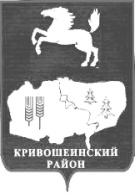 АДМИНИСТРАЦИЯ  КРИВОШЕИНСКОГО РАЙОНАПОСТАНОВЛЕНИЕ03.12.2020                                                                                                                              № 711с. КривошеиноТомской областиО внесении изменений в постановление Администрации Кривошеинского района от 05.10.2015 № 339 «Об утверждении Устава Муниципального бюджетного дошкольного образовательного учреждения детский сад «Колосок» села Володина»В соответствии с  Приказом Министерства образования и науки  Российской Федерации от 30.08.2013 г. № 1014 «Об утверждении Порядка организации и осуществления образовательной деятельности по основным общеобразовательным программам – образовательным программам дошкольного образования», Федеральным законом от 29.12.2012 №273-ФЗ «Об образовании в Российской Федерации», Федеральным законом от 06.10.2003 №131-ФЗ «Об общих принципах организации местного самоуправления в Российской Федерации», Законом Томской области от 12.08.2013 №149-ОЗ «Об образовании в Томской области», Уставом муниципального образования Кривошеинский район Томской области, в целях приведения в соответствие с нормами действующего законодательства ПОСТАНАВЛЯЮ: 1.  Внести изменения в постановление Администрации Кривошеинского района от 05.10.2015 № 339 «Об утверждении Устава Муниципального бюджетного дошкольного образовательного учреждения детский сад «Колосок» села Володина» согласно приложению к настоящему постановлению.2. Директору Муниципального бюджетного образовательного учреждения детский сад «Колосок» села Володина зарегистрировать изменения в Устав учреждения в соответствии с действующим законодательством.3.  Настоящее постановление вступает в силу с даты его подписания.4. Настоящее постановление подлежит опубликованию в Сборнике нормативных актов Администрации Кривошеинского района и размещению в сети «Интернет» на официальном сайте муниципального образования Кривошеинский район.5. Контроль за исполнением настоящего постановления возложить на Первого заместителя Главы Кривошеинского района.Глава Кривошеинского района(Глава Администрации)					       	                         С.А.ТайлашевЛевко Виктория Петрова8-(38251)-2-26-82Прокуратура, Сборник, Управление образования, МБОУ «Колосок»                                                                                Приложение к постановлению                                                                                         Администрации Кривошеинского района                                                       от   03.12.2020    № 711Изменения в Устав Муниципального бюджетного образовательного учреждения детский сад «Колосок» села Володина1. Главу «1. Общие положения» дополнить пунктом 1.20 следующего содержания: «1.20. Режим работы учреждения – 5-дневная рабочая неделя, с 7:30 часов до 18:00 часов. Группы функционируют в режиме полного дня (10,5 часового пребывания).»